ТЕХНИЧЕСКАЯ СПЕЦИФИКАЦИЯ
17.11.2010ТЕХНИЧЕСКАЯ СПЕЦИФИКАЦИЯ
17.11.2010Растворитель 1120 - Ohenne 1120Растворитель 1120 - Ohenne 1120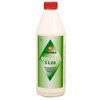  Увеличить 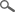 ТИПРастворитель Увеличить ОБЛАСТЬ ПРИМЕНЕНИЯРастворитель к противокоррозионной грунтовке "Ростекс Супер". Увеличить ОБЪЕКТЫ ПРИМЕНЕНИЯРастворитель к противокоррозионной грунтовке "Ростекс Супер". Увеличить ТЕХНИЧЕСКИЕ ДАННЫЕТара1 л, 10 л1 л, 10 лПлотность0,87 кг/л0,87 кг/лХранениеВыдерживает хранение и транспортировку при низких температурах.Выдерживает хранение и транспортировку при низких температурах.Код006 1120006 1120Свидетельство о государственной регистрацииСвидетельство о государственной регистрацииСвидетельство о государственной регистрацииИНСТРУКЦИЯ ПО ИСПОЛЬЗОВАНИЮ ИЗДЕЛИЯРазбавлениеПри необходимости, противокоррозионную грунтовку "Ростекс Супер" разбавляют до 15 %. См. техническую характеристику конкретного материала.При необходимости, противокоррозионную грунтовку "Ростекс Супер" разбавляют до 15 %. См. техническую характеристику конкретного материала.ОХРАНА ТРУДА Содержит ксилол и бензин-растворитель, легкий ароматический. ВОСПЛАМЕНЯЮЩЕЕСЯ ВЕЩЕСТВО. ВРЕДНЫЙ ДЛЯ ЗДОРОВЬЯ ПРИ ВДЫХАНИИ И ПОПАДАНИИ НА КОЖУ. ВРЕДНЫЙ: МОЖЕТ ВЫЗВАТЬ ПОВРЕЖДЕНИЯ ЛЕГКИХ ПРИ ПОПАДАНИИ ВОВНУТРЬ. РАЗДРАЖАЕТ ОРГАНЫ ДЫХАНИЯ И КОЖУ. ВРЕДНЫЙ ДЛЯ ВОДНЫХ ОРГАНИЗМОВ, МОЖЕТ ВЫЗВАТЬ ДЛИТЕЛЬНОЕ НЕБЛАГОПРИЯТНОЕ ВОЗДЕЙСТВИЕ НА ВОДНУЮ СРЕДУ. Избегать вдыхания паров растворителей и пыли от распыления. Обеспечить эффективную вентиляцию. Использовать соответствующую защитную одежду и перчатки. В случае попадания вовнутрь нельзя вызывать рвоту, незамедлительно обратиться к врачу и показать данную тару или этикетку. Не выливать в канализацию. Хранить в недоступном для детей месте. На растворитель имеется паспорт техники безопасности.Паспорт техники безопасности Содержит ксилол и бензин-растворитель, легкий ароматический. ВОСПЛАМЕНЯЮЩЕЕСЯ ВЕЩЕСТВО. ВРЕДНЫЙ ДЛЯ ЗДОРОВЬЯ ПРИ ВДЫХАНИИ И ПОПАДАНИИ НА КОЖУ. ВРЕДНЫЙ: МОЖЕТ ВЫЗВАТЬ ПОВРЕЖДЕНИЯ ЛЕГКИХ ПРИ ПОПАДАНИИ ВОВНУТРЬ. РАЗДРАЖАЕТ ОРГАНЫ ДЫХАНИЯ И КОЖУ. ВРЕДНЫЙ ДЛЯ ВОДНЫХ ОРГАНИЗМОВ, МОЖЕТ ВЫЗВАТЬ ДЛИТЕЛЬНОЕ НЕБЛАГОПРИЯТНОЕ ВОЗДЕЙСТВИЕ НА ВОДНУЮ СРЕДУ. Избегать вдыхания паров растворителей и пыли от распыления. Обеспечить эффективную вентиляцию. Использовать соответствующую защитную одежду и перчатки. В случае попадания вовнутрь нельзя вызывать рвоту, незамедлительно обратиться к врачу и показать данную тару или этикетку. Не выливать в канализацию. Хранить в недоступном для детей месте. На растворитель имеется паспорт техники безопасности.Паспорт техники безопасности 
Вредный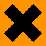 Содержит ксилол и бензин-растворитель, легкий ароматический. ВОСПЛАМЕНЯЮЩЕЕСЯ ВЕЩЕСТВО. ВРЕДНЫЙ ДЛЯ ЗДОРОВЬЯ ПРИ ВДЫХАНИИ И ПОПАДАНИИ НА КОЖУ. ВРЕДНЫЙ: МОЖЕТ ВЫЗВАТЬ ПОВРЕЖДЕНИЯ ЛЕГКИХ ПРИ ПОПАДАНИИ ВОВНУТРЬ. РАЗДРАЖАЕТ ОРГАНЫ ДЫХАНИЯ И КОЖУ. ВРЕДНЫЙ ДЛЯ ВОДНЫХ ОРГАНИЗМОВ, МОЖЕТ ВЫЗВАТЬ ДЛИТЕЛЬНОЕ НЕБЛАГОПРИЯТНОЕ ВОЗДЕЙСТВИЕ НА ВОДНУЮ СРЕДУ. Избегать вдыхания паров растворителей и пыли от распыления. Обеспечить эффективную вентиляцию. Использовать соответствующую защитную одежду и перчатки. В случае попадания вовнутрь нельзя вызывать рвоту, незамедлительно обратиться к врачу и показать данную тару или этикетку. Не выливать в канализацию. Хранить в недоступном для детей месте. На растворитель имеется паспорт техники безопасности.Паспорт техники безопасности Содержит ксилол и бензин-растворитель, легкий ароматический. ВОСПЛАМЕНЯЮЩЕЕСЯ ВЕЩЕСТВО. ВРЕДНЫЙ ДЛЯ ЗДОРОВЬЯ ПРИ ВДЫХАНИИ И ПОПАДАНИИ НА КОЖУ. ВРЕДНЫЙ: МОЖЕТ ВЫЗВАТЬ ПОВРЕЖДЕНИЯ ЛЕГКИХ ПРИ ПОПАДАНИИ ВОВНУТРЬ. РАЗДРАЖАЕТ ОРГАНЫ ДЫХАНИЯ И КОЖУ. ВРЕДНЫЙ ДЛЯ ВОДНЫХ ОРГАНИЗМОВ, МОЖЕТ ВЫЗВАТЬ ДЛИТЕЛЬНОЕ НЕБЛАГОПРИЯТНОЕ ВОЗДЕЙСТВИЕ НА ВОДНУЮ СРЕДУ. Избегать вдыхания паров растворителей и пыли от распыления. Обеспечить эффективную вентиляцию. Использовать соответствующую защитную одежду и перчатки. В случае попадания вовнутрь нельзя вызывать рвоту, незамедлительно обратиться к врачу и показать данную тару или этикетку. Не выливать в канализацию. Хранить в недоступном для детей месте. На растворитель имеется паспорт техники безопасности.Паспорт техники безопасности ОХРАНА ОКРУЖАЮЩЕЙ СРЕДЫ И УТИЛИЗАЦИЯ ОТХОДОВНе выливать в канализацию, водоем или в землю. Жидкие остатки передать в места сбора вредных отходов. Пустые, сухие банки можно выбросить на свалку – соблюдать местное законодательство. Не выливать в канализацию, водоем или в землю. Жидкие остатки передать в места сбора вредных отходов. Пустые, сухие банки можно выбросить на свалку – соблюдать местное законодательство. ТРАНСПОРТИРОВКАVAK/ADR 3 IIIVAK/ADR 3 III---